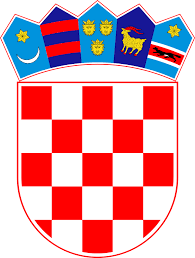   REPUBLIKA HRVATSKA	   ISTARSKA ŽUPANIJAGRAD POREČ – PARENZOCITTA DI POREČ-PARENZOUpravni odjel za društvene djelatnostiKLASA: 402-08/19-01/65URBROJ: 2167-01-21/06-19-1Poreč-Parenzo, 19.12.2019.Na temelju članka 20. Pravilnika o financiranju programa i projekta koje provode organizacije civilnog društva („Službeni glasnik grada Poreča-Parenzo“ broj 1/16 I 1/18) Upravni odjel za društvene djelatnosti objavljujeJavni natječaj za financiranje programa i projekata organizacija civilnog društva u području razvoja civilnog društva, kulture i socijalne skrbiI.Grad Poreč-Parenzo poziva udruge koje su programski/projektno usmjerene na rad u područjima naznačenim u ovom Javnom natječaju za financiranje programa i projekata organizacija civilnog društva u području razvoja civilnog društva, kulture i socijalne skrbi (u daljem tekstu: Natječaj), da se prijave na financijsku podršku programima/projektima koji doprinose razvoju prioritetnih područja iz ovog Natječaja.II.Sukladno članku 4. stavak 2. Uredbe o kriterijima, mjerilima i postupcima financiranja i ugovaranja programa i projekata od interesa za opće dobro koje provode udruge (“Narodne novine” broj 26/15) dio natječajne procedure Grad Poreč – Parenzo provodi u suradnji sa Zakladom za poticanje partnerstva i razvoja civilnog društva (u daljnjem tekstu: Zakalda) iz Pule. III.Udruge, sukladno ovom Natječaju, mogu prijaviti program/projekt za sljedeća prioritetna područja:PRIORITETNO PODRUČJE 1 – RAZVOJ CIVILNOG DRUŠTVAPodprioritet 1.1. – kvalitetno i organizirano provođenje slobodnog vremena djece, mladih i odraslih koje se provodi tijekom cijele godine Podprioritet 1.2. – kvalitetno i organizirano provođenje slobodnog vremena djece, mladih i odraslih koje se provodi tijekom ljeta Podprioritet 1.3. – educiranje djece za demokratsko građanstvo i aktivno sudjelovanje djece u područjima donošenja odlukaPodprioritet 1.4. – jačanje mladih za preuzimanje aktivne uloge u društvenom životu GradaPodprioritet 1.5. – Njegovanje vrijednosti antifažizma i tekovina NOB-aPodprioritet 1.6. – Očuvanje sjećanja na Domovinski ratPRIORITETNO PODRUČJE 2 – KULTURAPodprioritet 2.1. – aktivnosti u području glazbe i glazbeno scenske umjetnosti, suvremenog plesa i pokretaPodprioritet 2.2. – poticanje kulturno umjetničkog amaterizmaPodprioritet 2.3. – razvijanje kulture nacionalnih manjinaPodprioritet 2.4. – zaštita i očuvanje nematerijalnih kulturnih dobaraPRIORITETNO PODRUČJE 3 – SOCIJALNA SKRBPodprioritet 3.1. – prevencija nasilja u obiteljiPodprioritet 3.2. – podrška liječenim ovisnicima i članovima njihovih obiteljiPodprioritet 3.3. – kvalitetno provođenje slobodnog vremena te aktivno sudjelovanje u životu zajednice osoba starije životne dobi Podprioritet 3.4. – sprječavanje rizika društvene isključenosti, Podprioritet 3.5. – osiguravanje punog i aktivnog sudjelovanja osoba s invaliditetom u životu zajednicePodprioritet 3.6. – uključivanje osoba s invaliditetom u sportske, rekreativne i druge aktivnosti u zajedniciPodprioritet 3.7. – olakšavanje zapošljavanja i pristupa svim izvorima, pravima, dobrima i uslugama u zajednici osobama s invaliditetom. IV.Ukupno planirana vrijednost Natječaja: 849.500,00  kuna.Planirana vrijednost po područjima te najniži i najviši iznos sredstava po područjima određuju se kako slijedi:V.Rok za podnošenje prijedloga programa/projekata je 30 dana od dana objave Natječaja, a završava 18.01.2020. godine. Prijave se dostavljaju isključivo na propisanim obrascima, koji su zajedno s Uputama za prijavitelje, dostupni na mrežnim stranicama Grada Poreča-Parenzo www.porec.hr i Zaklade (www.civilnodrustvo-istra.hr).Prijave se dostavljaju u zatvorenoj omotnici preporučenom poštom na adresu: Zaklada za poticanje partnerstva i razvoja civilnog društva, Riva 8, 52100 Pula ili osobno predaju u prijamni ured Zaklade (od ponedjeljka do petka od 8:00 do 15:00 sati), s napomenom „Javni natječaj za financiranje programa i projekata organizacija civilnog društva Grada Poreča za 2020. godinu – NE OTVARAJ“.VI.Na ovaj natječaj jedna organizacija može prijaviti najviše tri programa/projekta u različitim podprioritetima na razdoblje do 31.12.2020. godine. Organizacija koja je ugovorila 3 programa/projekta može istovremeno biti partner drugim oranizacijama na provedbi njihovih projekata/programa u okviru ovog Natječaja. Pravo prijave na ovaj Natječaj imaju udruge koje zadovoljavaju sljedeće uvjete:da su upisane u Registar udruga,da su upisane u Registar neprofitnih organizacija pri Ministarstvu financija,da su svojim statutom opredijeljene za obavljanje djelatnosti i aktivnosti koje su u skladu s podprioritetom natječaja na koji se prijavljujuda svojim programima/projektom obuhvaćaju korisnike s područja Grada Poreča-Parenzoda prijavljene aktivnosti provode na području Grada Poreča - Parenzoda su uskladile svoj statut s odredbama Zakona o udrugama („Narodne novine“ broj 74/14, 98/2019) ili su podnijele zahtjev za usklađivanjem statuta nadležnom uredu odnosno tijelu (što dokazuju potvrdom nadležnog ureda odnosno tijela); da su osobe ovlaštene za zastupanje udruge (i potpisivanje ugovora o dodjeli financijskih sredstava) u mandatu, što se potvrđuje uvidom u Registar udruga;da vode transparentno financijsko poslovanje u skladu sa zakonskim propisima,da uredno ispunjavaju obveze iz ranije sklopljenih ugovora o financiranju iz javnih izvora,da uredno ispunjavaju obvezu plaćanja doprinosa za mirovinsko i zdravstveno osiguranje i plaćanja poreza, drugih davanja prema državnom proračunu i proračunu Grada Poreča-Parenzo, te ustanovama i poduzećima čiji je osnivač/vlasnik Grad Poreč-Parenzo,da se protiv osobe ovlaštene za zastupanje udruge i voditelja programa/projekta ne vodi kazneni postupak i nije pravomoćno osuđen za prekršaje i kaznena djela sukladno odredbama Uredbe o kriterijima, mjerilima i postupcima financiranja i ugovaranja programa i projekta od interesa za opće dobro koje provode udruge („Narodne novine“ broj 26/15).VII. Postupak zaprimanja, otvaranja i pregleda dostavljenih prijava, procjena prijava, dostava dodatne dokumentacije, ugovaranje, donošenje odluke o dodjeli financijskih sredstava, podnošenje prigovora, postupanje s dokumentacijom kao i indikativni kalendar provedbe Natječaja detaljno su opisani u Uputama za prijavitelje. Razmatrat će se samo programi/projekti koji su pravodobno prijavljeni, te koji u cijelosti zadovoljavaju propisane uvjete Natječaja.VIII.S organizacijama kojima će biti odobrena financijska sredstva, Grad Poreč-Parenzo će sklopiti ugovor kojim će se detaljnije propisati prava i obveze potpisnika.IX.Sva pitanja vezana uz Natječaj mogu se postaviti elektroničkim putem slanjem upita na adresu e-pošte: natjecaji@civilnodrustvo-istra.hr najkasnije do 11.01.2020 godine. Odgovori na pojedine upite bit će poslani najkasnije u roku od 3 dana od dana zaprimanja upita izravno na adrese onih koji su pitanja postavili.U svrhu osiguranja ravnopravnosti svih potencijalnih prijavitelja, Grad Poreč-Parenzo i Zaklada ne mogu davati prethodna mišljenja o prihvatljivosti prijavitelja, partnera, aktivnosti ili troškova navedenih u prijavi.PROČELNICA Vesna KordićPrioritetno područje /PodprioritetPrioritetno područje /PodprioritetNajniži iznos sredstava koji se može prijaviti i ugovoriti po pojedinoj prijaviNajviši iznossredstava koji se može prijaviti iugovoriti popojedinoj prijaviNajmanji broj prijava koje će se financiratiNajveći broj prijava koje će se financiratiUkupno raspoloživi iznos1. Razvoj civilnoga društvaPodručje/aktivnost u proračunu: Program 1022: Razvoj civilnog društva u društvenim djelatnostima Aktivnost A100001: Financiranje programa i projekata udruga u razvoju civilnog društva1. Razvoj civilnoga društvaPodručje/aktivnost u proračunu: Program 1022: Razvoj civilnog društva u društvenim djelatnostima Aktivnost A100001: Financiranje programa i projekata udruga u razvoju civilnog društva1. Razvoj civilnoga društvaPodručje/aktivnost u proračunu: Program 1022: Razvoj civilnog društva u društvenim djelatnostima Aktivnost A100001: Financiranje programa i projekata udruga u razvoju civilnog društva1. Razvoj civilnoga društvaPodručje/aktivnost u proračunu: Program 1022: Razvoj civilnog društva u društvenim djelatnostima Aktivnost A100001: Financiranje programa i projekata udruga u razvoju civilnog društva1. Razvoj civilnoga društvaPodručje/aktivnost u proračunu: Program 1022: Razvoj civilnog društva u društvenim djelatnostima Aktivnost A100001: Financiranje programa i projekata udruga u razvoju civilnog društva1. Razvoj civilnoga društvaPodručje/aktivnost u proračunu: Program 1022: Razvoj civilnog društva u društvenim djelatnostima Aktivnost A100001: Financiranje programa i projekata udruga u razvoju civilnog društva176.000,001.1.Kvalitetno i organizirano provođenje slobodnog vremena djece, mladih i odraslih koje se provodi tijekom cijele godine5.000,0040.000,001246.000,001.2.Kvalitetno i organizirano provođenje slobodnog vremena djece, mladih i odraslih koje se provodi tijekom ljeta7.000,0047.000,001252.000,001.3.Educiranje djece za demokratsko građanstvo i aktivno sudjelovanje djece u područjima donošenja odluka1.000,003.000,00113.000,001.4.Jačanje mladih za preuzimanje aktivne uloge u društvenom životu Grada3.000,0010.000,001110.000,001.5.Njegovanje vrijednosti antifažizma i tekovina NOB-a2.000,0054.000,001256.000,001.6.Očuvanje sjećanja na Domovinski rat2.500,009.000,00119.000,002. KulturaPodručje/aktivnost u proračunu: Program 1030: Javne potrebe u kulturi Aktivnost A100009: Sufinanciranje programa i projekata udruga u kulturi2. KulturaPodručje/aktivnost u proračunu: Program 1030: Javne potrebe u kulturi Aktivnost A100009: Sufinanciranje programa i projekata udruga u kulturi2. KulturaPodručje/aktivnost u proračunu: Program 1030: Javne potrebe u kulturi Aktivnost A100009: Sufinanciranje programa i projekata udruga u kulturi2. KulturaPodručje/aktivnost u proračunu: Program 1030: Javne potrebe u kulturi Aktivnost A100009: Sufinanciranje programa i projekata udruga u kulturi2. KulturaPodručje/aktivnost u proračunu: Program 1030: Javne potrebe u kulturi Aktivnost A100009: Sufinanciranje programa i projekata udruga u kulturi2. KulturaPodručje/aktivnost u proračunu: Program 1030: Javne potrebe u kulturi Aktivnost A100009: Sufinanciranje programa i projekata udruga u kulturi306.000,002.1.Aktivnosti u području glazbe i glazbeno scenske umjetnosti, suvremenog plesa i pokreta 4.000,0044.000,002596.000,002.2.Poticanje kulturno umjetničkog amaterizma10.000,0020.000,001223.000,002.3.Razvijanje kulture nacionalnih manjina15.000,0080.000,0025178.000,002.4.Zaštita i očuvanje nematerijalnih kulturnih dobara5.000,009.000,00129.000,003. Socijalna skrbPodručje/aktivnost u proračunu: Program 1034: Javne potrebe u socijalnoj skrbi Aktivnost A100029: Financiranje programa i projekata udruga u socijalnoj skrbi3. Socijalna skrbPodručje/aktivnost u proračunu: Program 1034: Javne potrebe u socijalnoj skrbi Aktivnost A100029: Financiranje programa i projekata udruga u socijalnoj skrbi3. Socijalna skrbPodručje/aktivnost u proračunu: Program 1034: Javne potrebe u socijalnoj skrbi Aktivnost A100029: Financiranje programa i projekata udruga u socijalnoj skrbi3. Socijalna skrbPodručje/aktivnost u proračunu: Program 1034: Javne potrebe u socijalnoj skrbi Aktivnost A100029: Financiranje programa i projekata udruga u socijalnoj skrbi3. Socijalna skrbPodručje/aktivnost u proračunu: Program 1034: Javne potrebe u socijalnoj skrbi Aktivnost A100029: Financiranje programa i projekata udruga u socijalnoj skrbi3. Socijalna skrbPodručje/aktivnost u proračunu: Program 1034: Javne potrebe u socijalnoj skrbi Aktivnost A100029: Financiranje programa i projekata udruga u socijalnoj skrbi367.500,003.1.Prevencija nasilja u obitelji5.000,0025.000,001125.000,003.2.Podrška liječenim ovisnicima i članovima njihovih obitelji6.000,0018.000,001118.000,003.3.Kvalitetno provođenje slobodnog vremena te aktivno sudjelovanje u životu zajednice osoba starije životne dobi46.000,00166.000,0011166.000,003.4.Sprječavanje rizika društvene isključenosti1.000,005.000,001314.000,003.5.Osiguravanje punog i aktivnog sudjelovanja osoba s invaliditetom u životu  zajednice50.000,00130.000,0011130.000,003.6.Uključivanje osoba s invaliditetom u sportske, rekreativne i druge aktivnosti u zajednici1.000,006.000,002412.000,003.7.Olakšavanje zapošljavanja i pristupa svim izvorima, pravima, dobrima i uslugama u zajednici osobama s invaliditetom2.500,002.500,00112.500,00